ENGLISH EXAM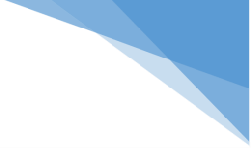 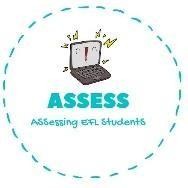 WritingComplete the words.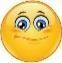 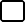 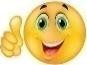 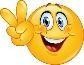 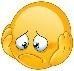 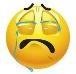 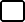 U_cleAu_ _B_ _therMo	terFath_ _Si_ _erSelect the family members from the previous exercise.1.         2.	           3.	      4. 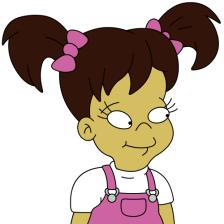 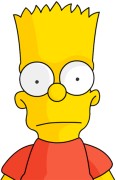 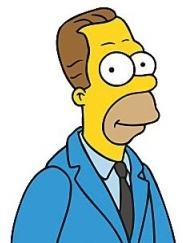 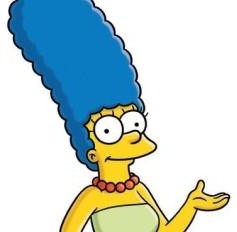 5.      6.                    7.	8.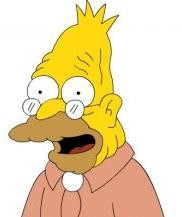 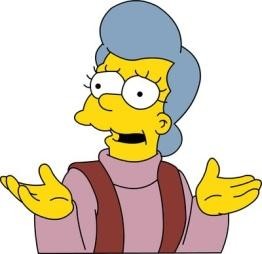 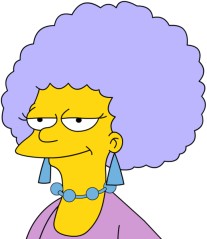 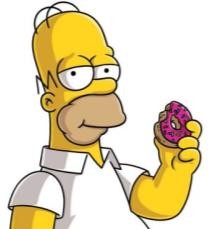 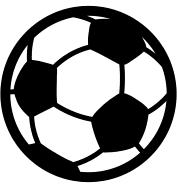 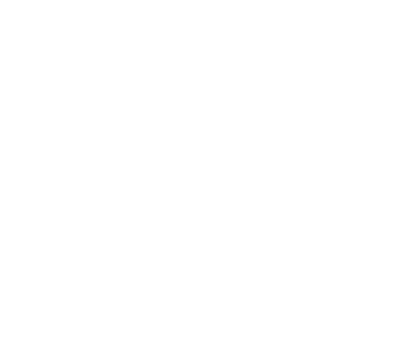 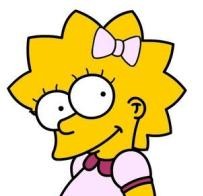 9.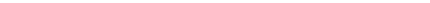 Assessing EFL StudentsName:	Surname:	Nber:	Grade/Class:  	Name:	Surname:	Nber:	Grade/Class:  	Name:	Surname:	Nber:	Grade/Class:  	Assessment:  	Date:  	Date:  	Assessment:  	Teacher’s signature: 	_Parent’s signature: